Unit 6 Vocabulary List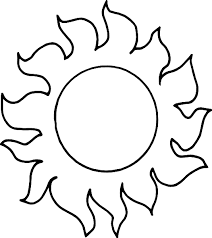 Faith in Action الدِّين In front of١٣- أَمَامَ He promised١- وَعَدَ Awareness of Allah ١٤- تَقْوَىHe came ٢- أَتَىPurification١٥- طَهَارَةٌHe gained٣-كَسَبَLife ١٦- حَيَاةٌ He became guided٤- رَشَدَWhen ١٧- مَتَى He slept ٥- نَامَ Heart, core١٨- قَلْبٌ He benefited others٦-نَفَعَ An example١٩- مَثَلٌHe  became ahead٧- سَبَقَ Religion ٢٠- دِينٌ He ran٨- جَرَى Excellence ٢١- إِحْسَانٌHe became happy  ٩- سَعِدَ Circle ٢٢- دَائِرَةٌBehind ١٠- وَرَاءَThe One who accepts repentance  all the time.٢٣- التَّوَّابُHe succeeded١١- أَفْلَحَThe Forbearing٢٤- الْحَلِيمُHe became unsuccessful١٢- خَابَ